Pebworth Parish Council Virtual Meeting Agenda
To all Members of Pebworth Parish Council.You are hereby summoned to an ordinary virtual meeting of the Parish Council to be held on August 3rd  at 7.00pm.  The virtual meeting will be via the Zoom app as normal meetings in public are suspended due to the Covid-19 sanctions on public gatherings and self isolation. 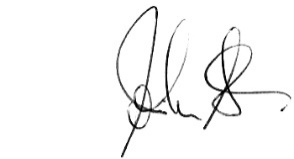 John Stedman: Clerk to the Council		27 July 2020Apologies: To consider any members reasons of absence Cllr John Hyde??
Declarations of Interests  Register of Interests: Councillors are reminded of the need to update their register of interests.To declare any Disclosable Pecuniary Interests in items on the agenda and their nature.
To declare any Other Disclosable Interests in items on the agenda and their nature. Councillors who have declared a Disclosable Pecuniary Interest, or Another Disclosable Interest which falls within the terms of paragraph 12(4) (b) of the code of conduct, must leave the meeting for the relevant items. Failure to register or declare a Disclosable Pecuniary Interest may result in the commission of a criminal offence.
Chairman to Move: The meeting be now adjourned for Open Forum
Open ForumAt the Chairman’s discretion, residents are invited to give their views and question the Parish Council on issues on this agenda or raise issues for future consideration. Members of the public may not take part in the Parish Council meeting.  Brief notes on open forum may be appended to the minutes.
In consideration of the meeting time limit of 40 minutes any question from the public should be submitted by email prior to the meeting to allow answers and information requests to be considered by members in readiness for the meeting. 
Chairman to Move: To close the adjournment.
To consider any matters in the ward members reports circulated from 
 County Council - Cllr Alastair Adams &   District Council – Cllr Thomas Havemann-Mart  
And to propose any questions to be put to the ward members 
Minutes: To consider and approve the wording of the Clerk’s minutes of Parish Council meeting held on July 6th   - circulated   
 The Clerks Progress Reports.  All matters are in the agenda items   
Planning applications to consider – 20/01465/LB Associated Ref:20/01464/HP Location: Broad Marston Manor, Broad Marston Road, Broad Marston, Description of Proposal: Demolition and rebuilding of lean-to of Tythe Barn to provide bat accommodation. Applicant: Miss Charlotte HarrisPlanning matters To note a WDC planning enforcement officer has opened an enforcement file for the hedge removal and replace with hardcore for parking on Chapel Road Circulated  



Finance: To consider for approval the next schedule of payments to be made by internet banking - list as circulated. 
Village Hall: To receive a report on the progress of the Village Hall refurbishment works 
To report on the payment of the invoice received from Arden Construction Community & Council Matters:To receive a report on the Pebworth response group’s activities and finances 
To report that PIB were informed of the council decision on the matter raised by PIB at the July meeting The Close and Recreation Field: - To receive the monthly safety inspection report and consider any actions arising.To consider opening the play equipment area under the latest Government regulation  To Note the information received from the council’s insurers for playground use under Covid-19 conditions and the requirement for a risk assessment - Circulated  To consider an offer from a resident to help with the sanitation requirement for the play equipment on The Close - Circulated  To consider the annual safety inspection offer from Wicksteed - Circulated  To note Rooftop Housing have paid the reimbursement of 50% of the ditch clearance costs To consider a quotation form Timberplay for an inspection of the Zip Wire - Circulated  To receive a report on issues raised regarding the mowing contractors causing damage on The Close 
Cemetery:  To consider a review of cemetery regulations and fees and a proposed new regulation to prohibit any artificial flowers or plastic items being placed in the cemetery   Circulated  
To receive a report on the interment of ashes in grave of OPJ Rochfort No 646 and the removal of the headstone for new engraving
AllotmentsTo report on the members inspection of the allotment ditch and consider any remedial action required   
Street Lighting:    Faulty lights to be reported for repair. –
To report on the streetlight installation and the receipt of the invoice for the works 	Highway Matters:New highway matters to be reported. 
To consider a request for resolving traffic speeding through Little Meadows - Circulated  
To receive a report on the request for traffic calming between St Peter's Church and Corner Cottage – no further information to date Lengthsman or Handyman Matters.To consider any matters arising from the works carried out by the Lengthsman and Handyman. Inspect and clear if possible, the blocked gullies by the Church and in Back Lane  
To report any new highway or maintenance matters in need of attention.
 Public Rights of Way: To receive reports of any new PROW matters in need of attention.Matters Raised by Members: for consideration and or items for future agendas. 
 Meeting Dates -To confirm the next Ordinary council meeting will be on September 7th; venue to be announced.. 
